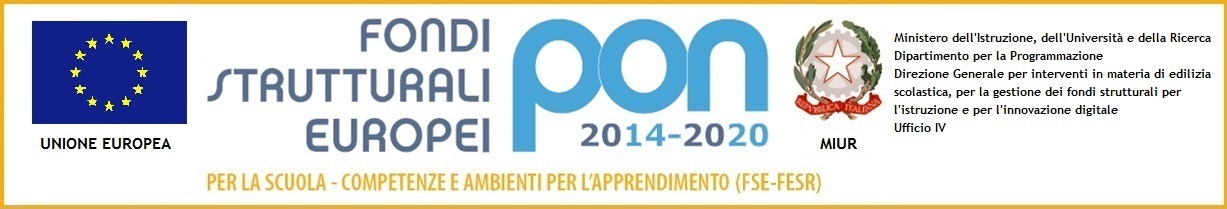 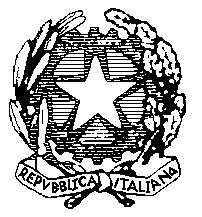 ISTITUTO COMPRENSIVO “Card. Agostino Casaroli”Scuola dell’Infanzia, Primaria e Secondaria di 1°grado Comuni di Castel San Giovanni e Sarmato (PC)Via Verdi,6 – 29015 Castel San Giovanni (PC) Telefono 0523 842788 Fax 0523 882247e-mail : pcic81700c@istruzione.it 	PEC : pcic81700c@pec.istruzione.itCodice fiscale 80011290337 CRITERI VALUTAZIONE IRCSCUOLA SECONDARIA I° GRADOVOTOGIUDIZIOPARTECIPAZIONECONOSCENZECOMPETENZE10OTTIMOGli interventi dello studente sono propositivi e di stimolo alla classeLo studente padroneggia in maniera completa i contenuti e li riutilizza in forma chiara, originale ed interdisciplinareLo studente è in grado di saper confrontare i modelli interpretativi della religione cattolica con quelli delle altre Religioni.9DISTINTOLo studente partecipa al dialogo educativo in modo originaleLo studente è in grado di integrare i contenuti personali con quelli disciplinari, che sa rielaborare in maniera approfonditaLo studente sa utilizzare, nella personale ricerca sul senso della vita, i modelli interpretativi della religione cattolica8BUONOLo studente mostra una costante attenzione agli argomenti proposti, utilizzando ulteriori fontiLo studente ha acquisito i contenuti proposti dal percorso didattico ed è in grado di riutilizzarli.Lo studente dimostra di possedere e di sapere applicare con costanza e sicurezza le competenze.7DISCRETOPrevalgono nello studente, momenti di pieno coinvolgimentoLo studente ha acquisito la maggior parte dei contenutiLo studente manifesta e sa applicare le sue competenze6SUFFICIENTELo studente dà il proprio contributo solo in relazione agli argomenti trattati.Lo studente ha acquisito i contenuti essenziali che sa utilizzare in alcune circostanzeLo studente dimostra di possedere solo le competenze fondamentali. 4-5NON SUFFICIENTELo studente non sempre si coinvolge nel dialogo educativo e i suoi interventi non sono pertinenti rispetto al compito richiesto.Lo studente possiede solo alcuni contenuti che non sempre utilizza in modo adeguato.Lo studente esplicita a volte alcune competenze